SPORTRAAD MERKSEMKandidatuurstelling raad van bestuur Merksemse Sportraad(Afdeling 3: scholen)Ik: Naam & voornaam 	     Adres                        	     Telefoon		     E-mail		Voorgedragen door de directeur van de school lid van de sportraad Merksem: Naam school 		 Stel mij kandidaat voor een mandaat in het bestuur van de Merksemse Sportraad voor de periode 2019 -2024Gelieve dit invulformulier terug te bezorgen vóór 9 januari 2019 via sportantenne.merksem@antwerpen.be.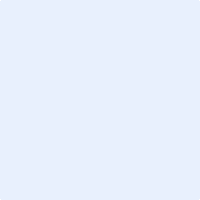 (door op het foto sjabloon te klikken kan u een foto van uw handtekening invoegen)Handtekening kandidaat	Handtekening directeurDatum5-12-2018  